PLAN FOR FUTURE CONSTRUCTION OF COMPLETE VILLAGE COMPLEX IN LAYE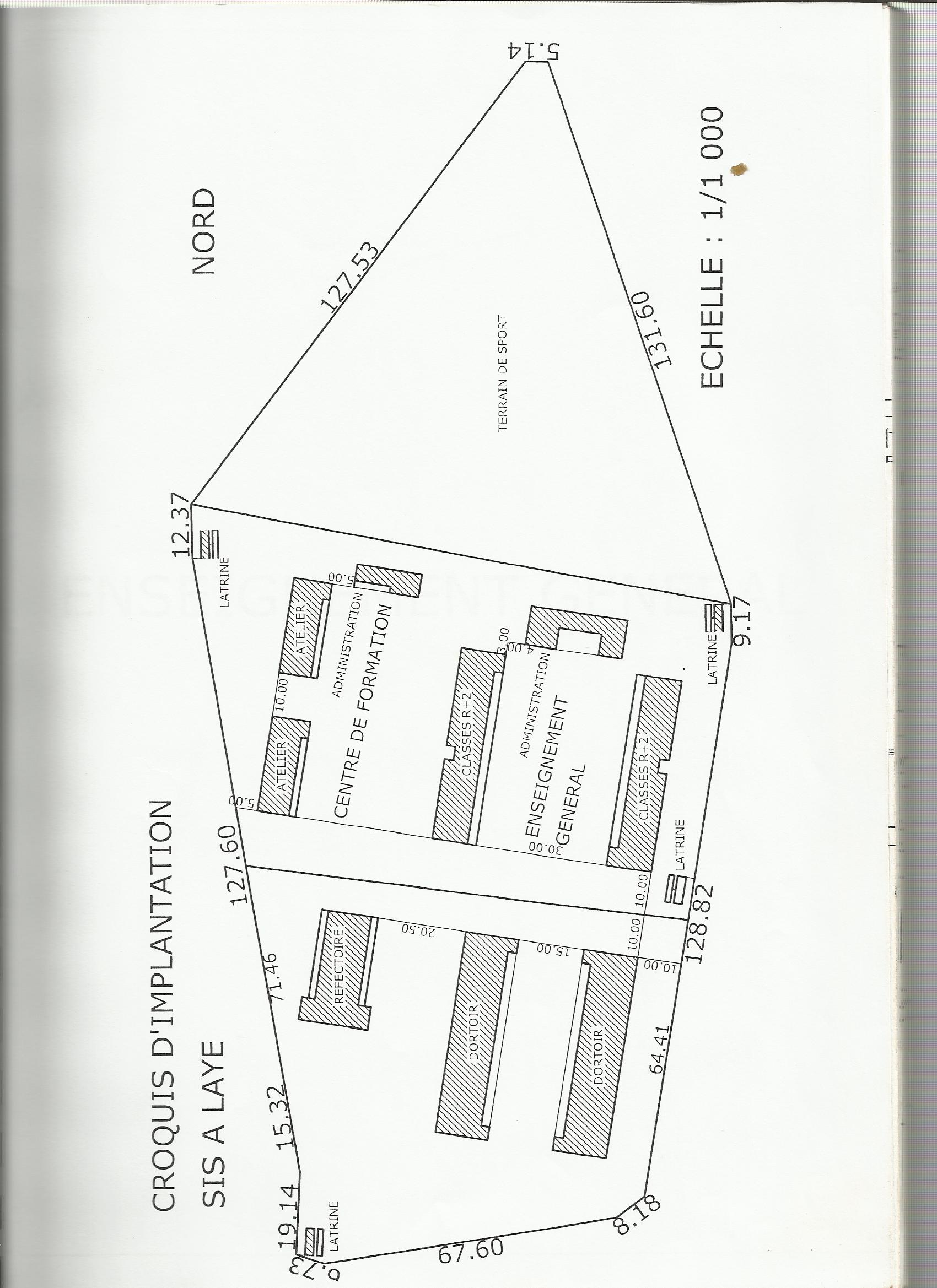 FRONT VIEW OF SCHOOL - 1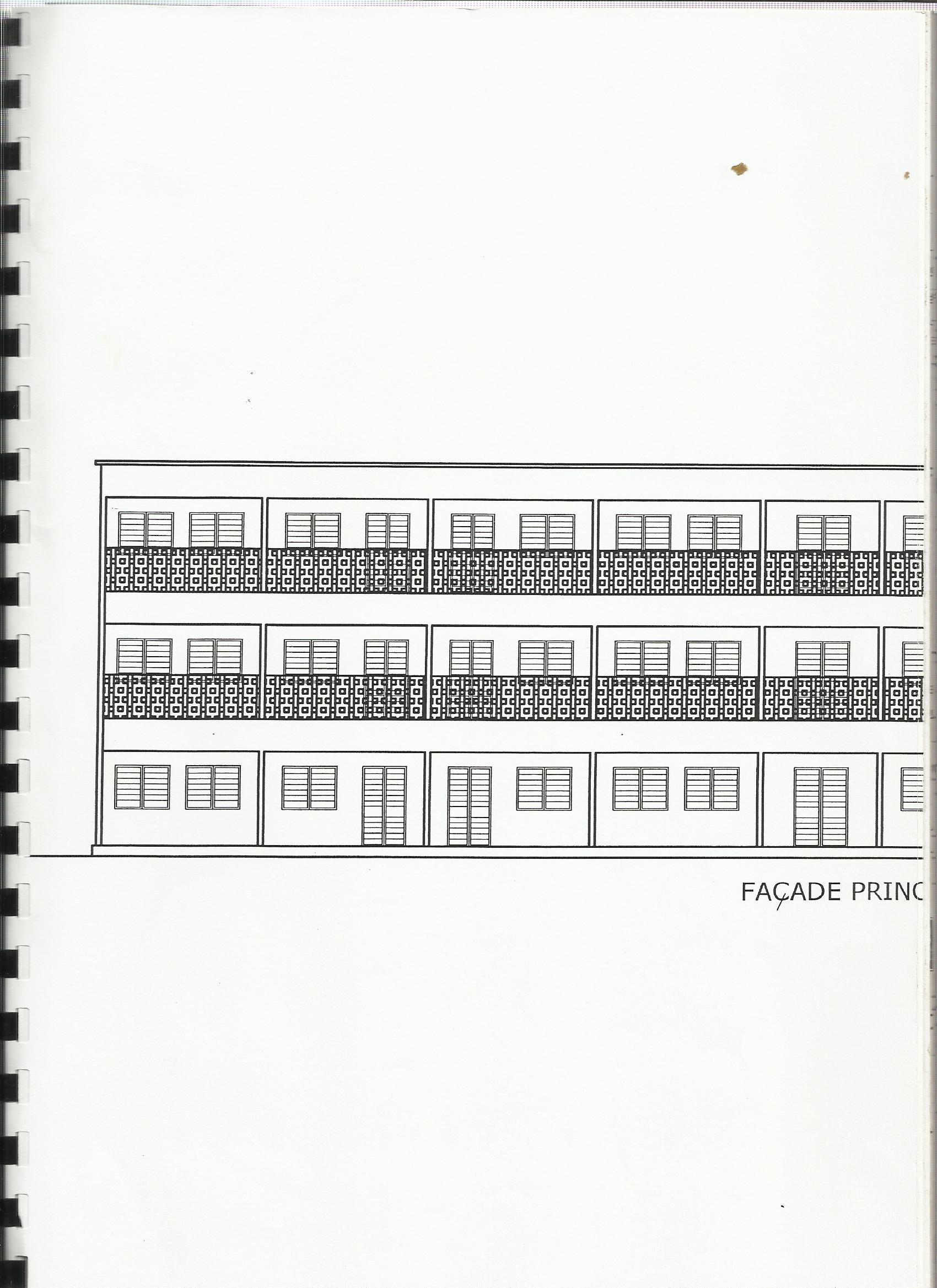 FRONT VIEW OF SCHOOL - 2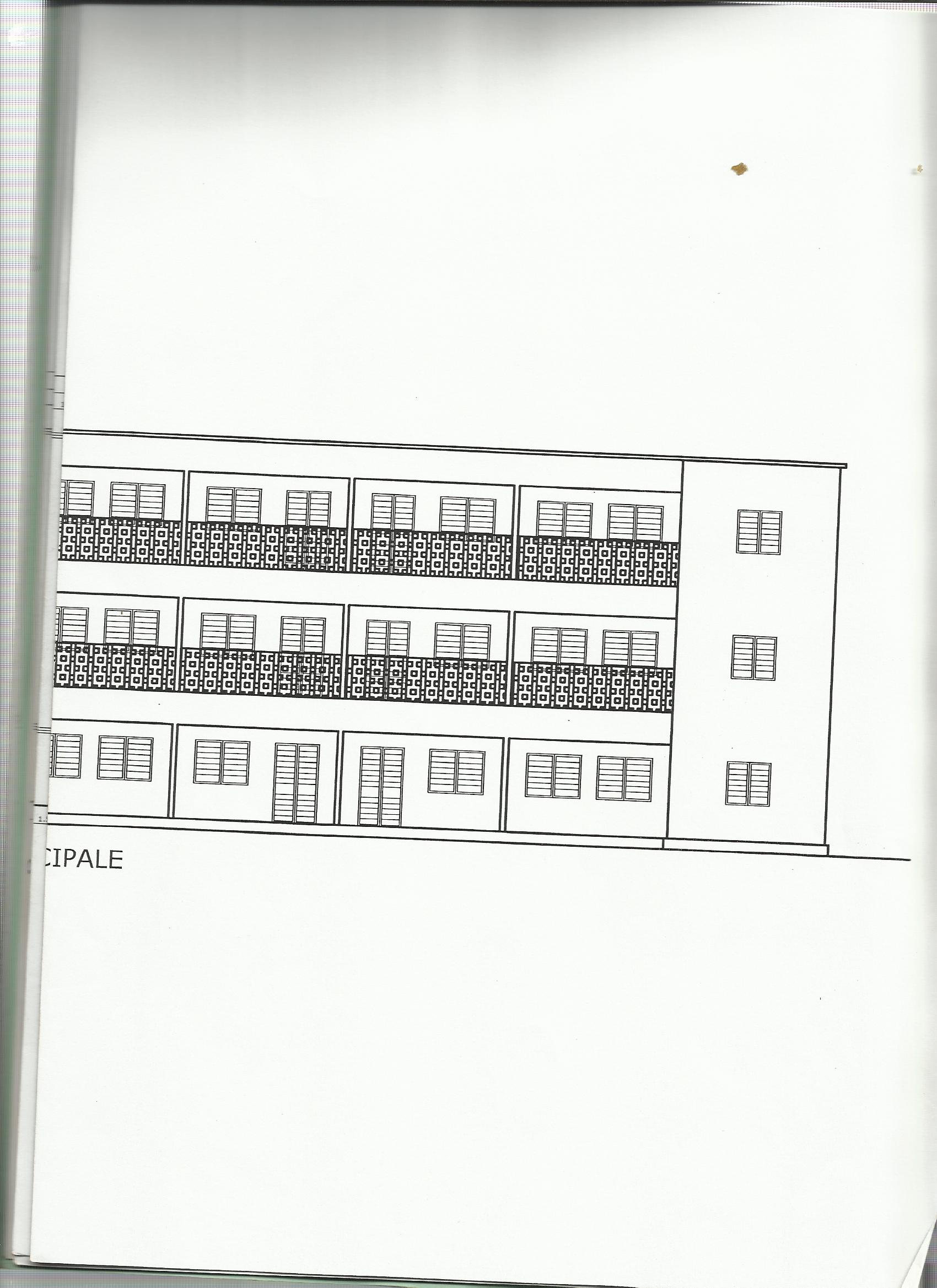 CLASSROOM PLANS - 1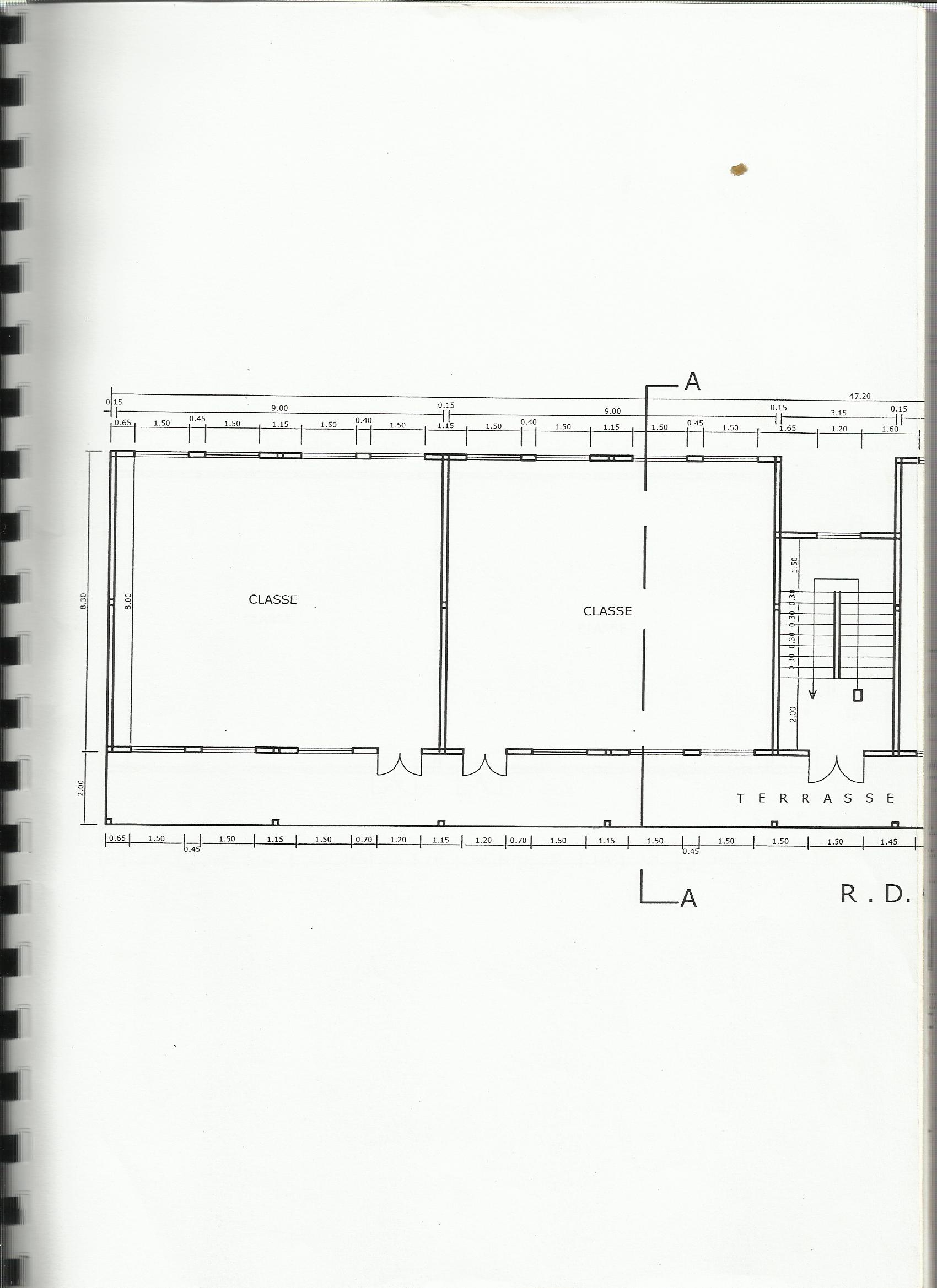 CLASSROOM PLANS - 2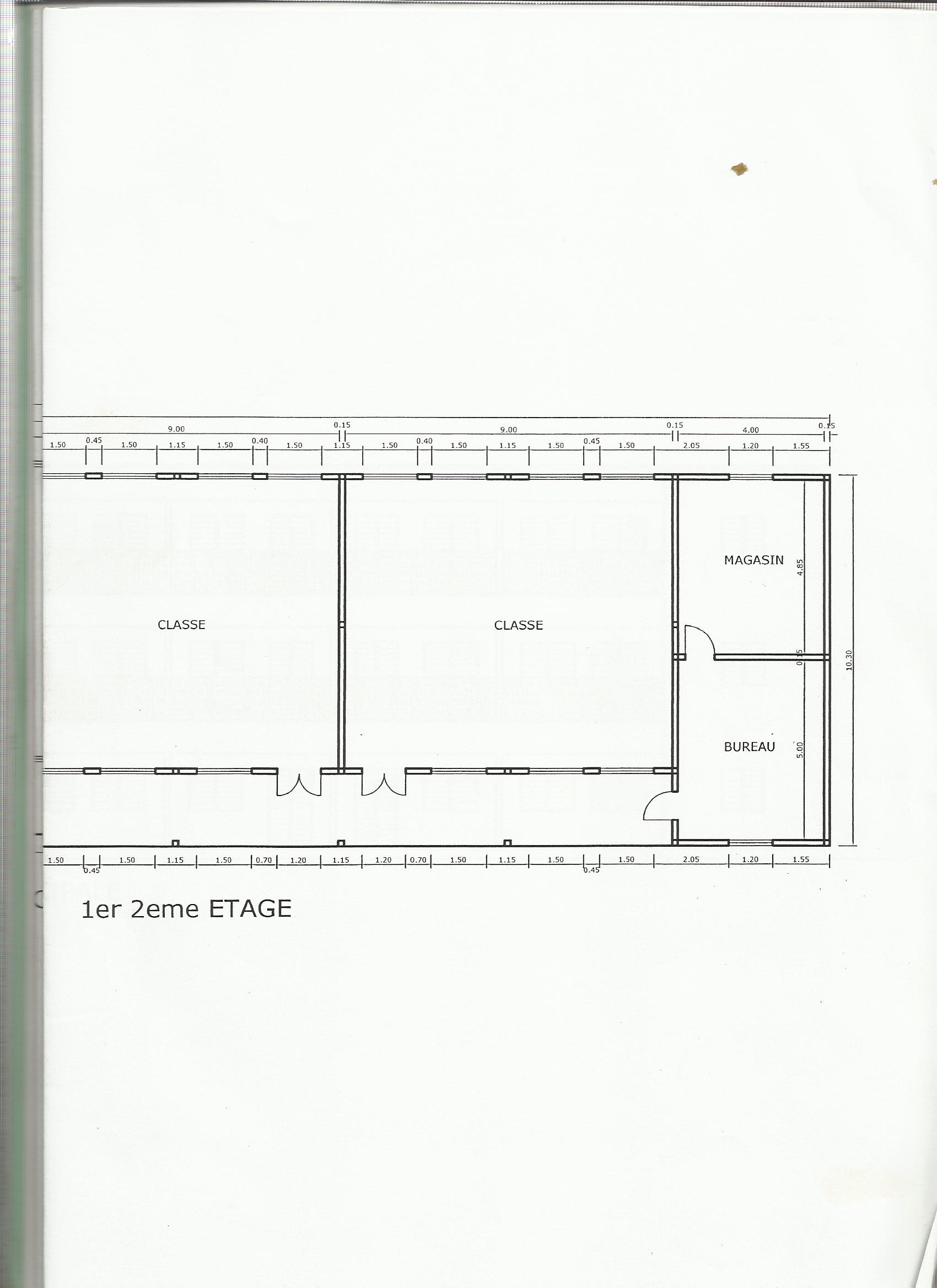 CLASSROOM PLANS - 3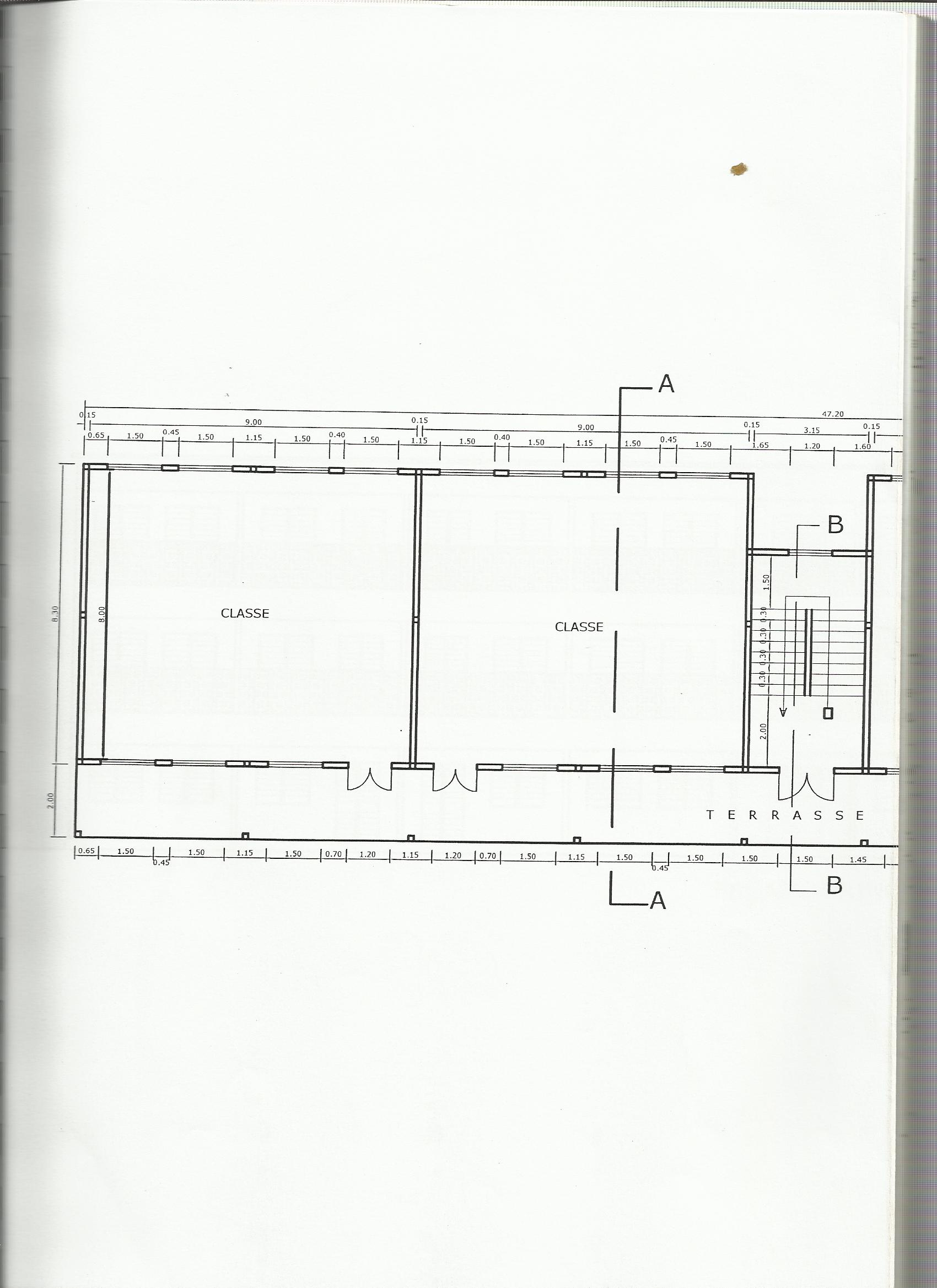 CLASSROOM PLANS - 4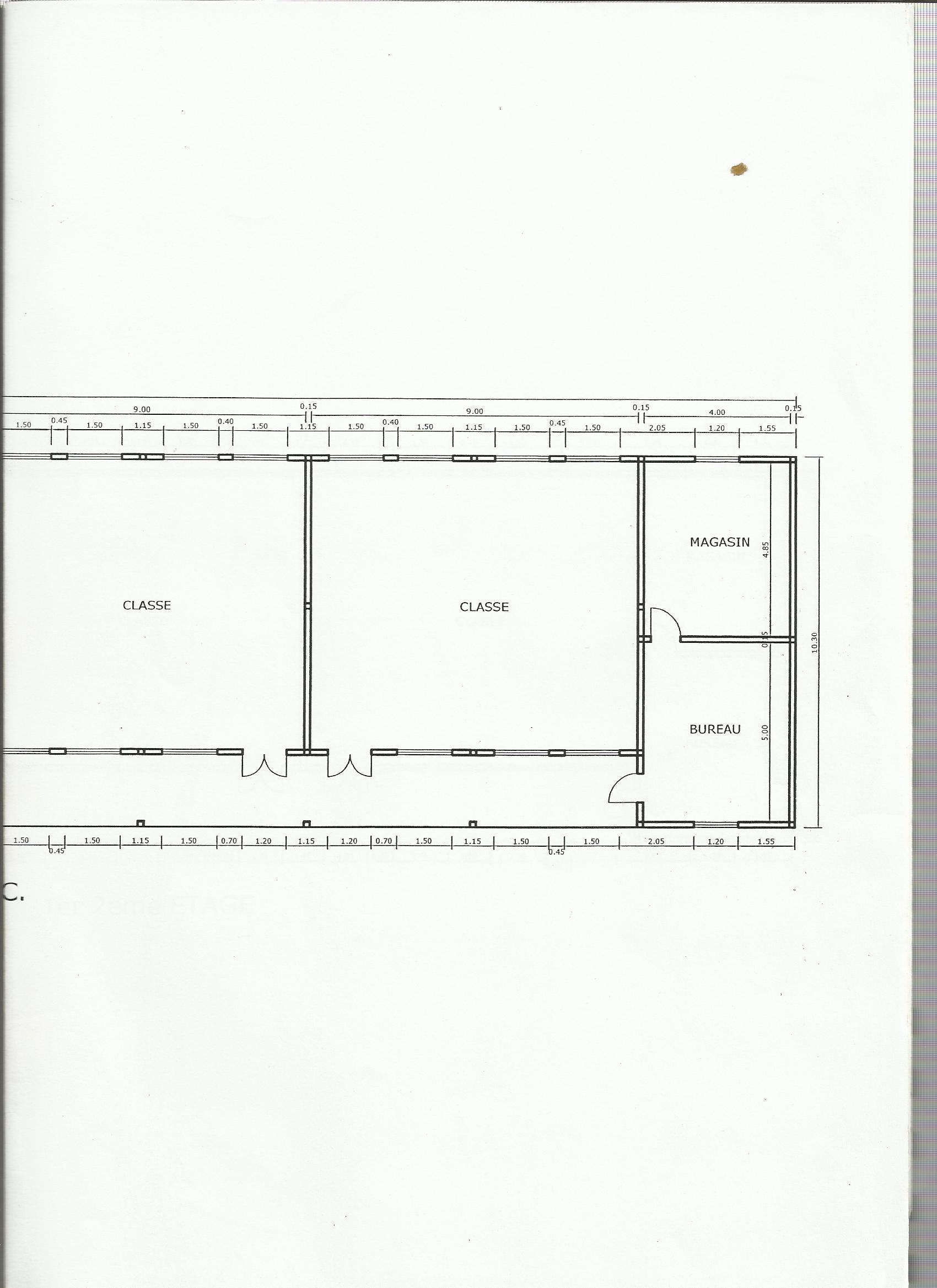 